Обележи и опиши изглед лишајева (корасти, листасти, жбунасти). 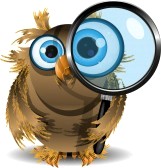 Исеци и залепи у свеску. Пресави делове. Истражи кору стабала дрвећа у оближњем парку, дворишту, башти. Попуни табелу, исеци је и залепи у свеску. Пресави делове.